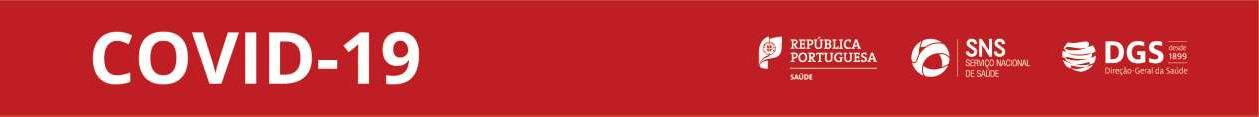 TERMO DE RESPONSABILIDADEEu, _________________________________________________, portador do documento de identificação
n.º __________, agente desportivo federado da modalidade de Judo no clube _____________________, como o mail designeraraujo@gmail.com e contacto telefónico 914745007, declaro por minha honra, que:Adotarei um comportamento socialmente responsável, cumprindo de forma exemplar as medidas gerais recomendadas pela Direção-Geral da Saúde, na minha vida em sociedade e durante a prática desportiva, designadamente, a etiqueta respiratória, a higienização frequente das mãos, e, sempre que aplicável, o distanciamento físico e a utilização de máscara;Comprometo-me a utilizar máscara em todas as situações previstas e recomendadas pelas autoridades de saúde;Monitorizarei os meus sinais e sintomas, nomeadamente febre, tosse e dificuldade respiratória, durante a prática desportiva, quer em contexto de treino quer em competição, em particular, nas vésperas e no dia do treino e competição;Informarei o meu clube ou federação, de imediato, relativamente a eventuais contactos com indivíduos suspeitos de COVID-19 ou com casos confirmados de infeção por SARS-CoV-2, bem como da manifestação de sinais e sintomas de COVID-19, nomeadamente febre, tosse, ou dificuldade respiratória. Aplicarei esta mesma regra a todos os elementos do meu agregado familiar;Aceito submeter-me a todos os testes e exames laboratoriais determinados pela equipa médica do meu clube, federação ou pelas Autoridades de Saúde;Participarei, sempre que solicitado, nas iniciativas de cariz social e educativo de sensibilização de todos os agentes desportivos e da sociedade para a prevenção e controlo da COVID-19.Declara para os devidos e legais efeitos que autoriza o envio dos resultados dos testes que efetuar para a Covid-19, realizados para garantir a prática do judo com o estrito cumprimento das respetivas regras de segurança, para o Sr. Presidente da Federação Portuguesa de Judo, Dr. Jorge Manuel de Oliveira Fernandes ou para o Representante daquela Federação que este designar, por razões administrativas e de logística, e independentemente do tipo ou natureza desses testes e dos resultados dos mesmos. 14 de maio de 2021Assinatura: ___________________________________________________________________________Assinatura do Encarregado de Educação (no caso de agentes desportivos menores de idade):___________________________________________________________________________Alameda D. Afonso Henriques, 45 | 1049-005 Lisboa  Portugal | Tel: +351 21 843 05 00 | Fax: + 351 21 843 05 30 | 
E-mail: geral@dgs.min-saude.pt | www.dgs.pt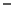 Orientação nº 036/2020 de 25/08/2020